   Je m’appelle :  Date :   LUNDI        MARDI        MERCREDI        JEUDI          VENDREDI          SAMEDI         DIMANCHERetrouve et découpe les cercles contenant les lettres cursives de ton prénom ! Puis repasse, en respectant le sens d’écriture, avant de coller dans l’ordre pour constituer le corps de la chenille. Enfin écris ton prénom en attachant ces lettres.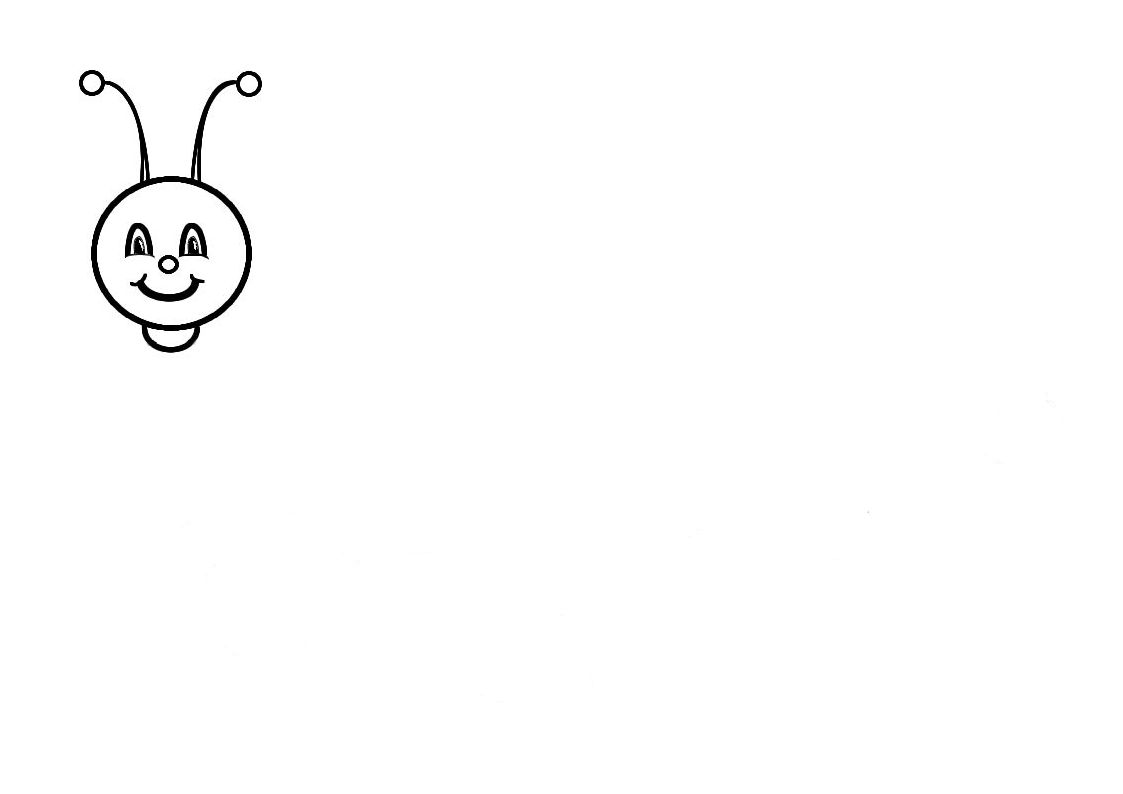 